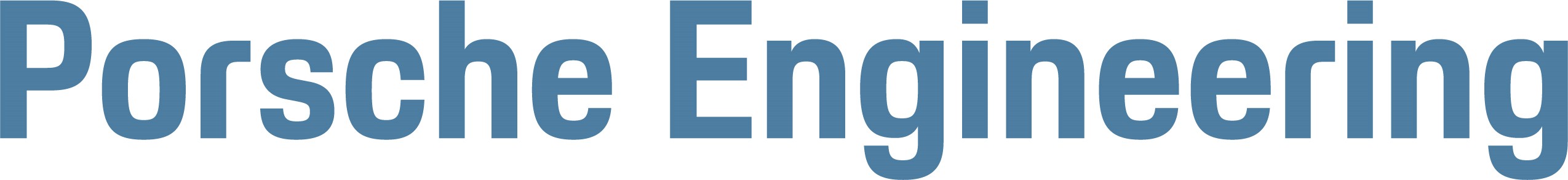 Objednávka zboží a služebčíslo objednávky:	POCZ_1139_2023Dodavatel:	Objednatel:Vystaveno dne:	26.10.2023	K dodání na adresu:K dodání:	03.11.2023Splatnost faktury:	30 days from invoice receiptFakturu prosíme zaslat na:invoicing@porsche-engineering.czZa společnost objednal:	Ve věci fakturace kontaktujte:	Ve věci obchodních podmínek kontaktujte:Jméno:	XXX			Jméno:	XXXTel:	XXX	Tel:	XXX	Tel:	XXXemail: XXX	email: XXX	email: XXXSpolečnost Porsche Engineering Services u Vás objednává následující položky:Poznámka dodavateli:Veškeré faktury musí obsahovat číslo objednávky, položky a objednatele, jinak bude faktura vrácena pro neúplnost. Dodavatel plněním objednávky přijímá Všeobecné obchodní podmínky Porsche Engineering Services, s.r.o. https://www.porscheengineering.com/peg/en/conditionsofpurchase/.S úctouPorsche Engineering ServicesČísloNázev položkyMnožstvíJednotková cenaCelkem (bez DPH)1Automotive diagnostics and NM training1,0040000,0040000,00Celkem (bez DPH)40000,00 CZK